BẢNG BÁO GIÁNgày: .. /…/ 20…Số: LTN220303 /DLHCM/01Công Ty TNHH Thương Mại Dịch Vụ Kỹ Thuật VIỆT NGUYỄN (www.vietnguyenco.vn) xin trân trọng gởi đến Quý khách hàng bảng báo giá các thiết bị như sau:+++ CƠ CHẾ HỖ TRỢ KỸ THUẬT VỚI CÁC THIẾT BỊ: GC/ GCMS/GCMSMS/ HPLC/ AMINOACID/ TOC/ AAS/ ICP/ IC/ Sắc ký điều chế/ Phân tích Hg…:Bảo hành 12 tháng (định kỳ bảo trì 06 tháng/ lần trong giai đoạn bảo hành);Bảo trì miền phí 12 tháng sau khi hết hạn bảo hành (định kỳ bảo trì 06 tháng/ lần);Hiệu chuẩn miễn phí 2 lần trong giai đoạn bảo hành/ bảo trì bởi công ty vietCALIB® (www.vietcalib.vn) / thực hiện kết hợp với giai đoạn bảo trì định kỳ miễn phí;                ĐIỀU KIỆN THƯƠNG MẠI:Giá trên đã bao gồm tiền hàng, thuế nhập khẩu, thuế VAT, chi phí vận chuyển, bàn giao, lắp đặt, hướng dẫn sử dụng, bảo hành, bảo trì.CHƯA BAO GỒM chi phí HIỆU CHUẨN (Hổ trợ giá gốc bởi đơn vị vietCALIB® khi mua hàng từ Việt Nguyễn – Liên hệ: 1900 066870 – email: info@vietcalib.vn)Tiêu chuẩn và chất lượng: Thiết bị mới 100% , nguyên đai, nguyên kiện – theo đúng tiêu chuẩn của nhà sản xuất.Giao hàng và cung cấp dịch vụ:2.1. Thời gian giao hàng: Hàng không có sẵn: Giao hàng trong vòng 08-12 tuần kể từ ngày ký hợp đồng hoặc xác nhận đặt hàng và bên bán nhận đủ tiền thanh toán đợt 1.					2.2. Địa điểm giao hàng: Phòng thí nghiệm của chủ đầu tư.			2.3. Lắp đặt, đào tạo sử dụng: Tại địa điểm đã nêu của mục 2.2 (Phòng thí nghiệm đáp ứng điều kiện lắp đặt của nhà sản xuất và người sử dụng thiết bị có chuyên môn phù hợp).			3. Dịch vụ sau bán hàng:					3.1. Bảo hành:  Thời gian bảo hành 12 tháng kể từ ngày bàn giao nghiệm thu (nhưng không quá 13 tháng kể từ ngày thông báo giao hàng).	Chế độ bảo hành không áp dụng đối với những lỗi do người sử dụng gây ra, phụ kiện, đồ thuỷ tinh, vật tư tiêu hao…Trung tâm Bảo hành: | Mail: service@vietnguyenco.vn – Hotline: 0888. 663300Tại HCM: Số N36,  Đường số 11 - Tân Thới Nhất 17, Khu phố 4,  Phường Tân Thới Nhất, Quận 12 Tại HN: Tầng 1 – toà nhà Intracom , Số 33 Cầu Diễn, P. Phúc Diễn, Q. Bắc Từ Liêm Tại Đà Nẵng: Số 10 Lỗ Giáng 05, P. Hoà Xuân, Q. Cẩm Lệ	Tại Cần Thơ: Số 275 Xuân Thuỷ, KDC Hồng Phát, P. An Bình, Q. Ninh Kiều 3.2. Địa điểm bảo hành: Tại địa điểm đã nêu của mục 2.2					3.3. Bảo trì: Theo tiêu chuẩn/khuyến cáo của hãng sản xuất, thực hiện tại địa điểm đã nêu của mục 2.2					4. Thanh toán:					4.1. Hình thức thanh toán: Chuyển khoản theo tỷ giá bán ra của Ngân hàng Ngoại Thương tại thời điểm thanh toán. 					4.2. Tiến độ thanh toán: Thanh toán theo thỏa thuận; cụ thể:					01 đợt: Thanh toán 100% giá trị hợp đồng trong vòng 07 ngày kể từ ngày ký  hợp đồng và trước khi giao hàngĐợt 1: 50% giá trị hợp đồng trong vòng 07 ngày kể từ ngày ký  hợp đồng hoặc xác nhận đặt hàngĐợt 2: 50% giá trị hợp đồng còn lại trong vòng 07 ngày, kể từ ngày thông báo giao hàng và trước khi giao hàngĐợt 2: 50% giá trị hợp đồng còn lại trong vòng 07 ngày, kể từ ngày giao hàng, nghiệm thu thanh lý và xuất hóa đơn tài chính hợp lệ				4.3. Tài khoản thanh toán: 		Số tài khoản thụ hưởng: 041 0101 0022 700Tại: Ngân hàng TMCP Hàng hải (Maritime Bank) chi nhánh TP. Hồ Chí MinhĐơn vị thụ hưởng: Công ty TNHH Thương Mại Dịch Vụ Kỹ Thuật Việt NguyễnMST: 0 3 1 1 1 4 6 2 3 3 5         5.   Thời hạn báo giá: Phiếu báo giá có giá trị trong vòng 20 ngày kể từ ngày ghi trên.Kính gửi Anh/ Chị/ Phòng ban – bộ phậnQUÝ CÔNG TY (Thông tin công ty/ Đơn vị)Địa chỉ:Tel: Email: Dự án: STTMã/ Code TÊN THIẾT BỊ/ ĐẶC TÍNH KỸ THUẬTSLĐVTĐƠN GIÁ(VNĐ)THÀNH TIỀN(VNĐ)THÀNH TIỀN(VNĐ)1TH-1050MMáy đo độ cứng viên thuốc (Đo đơn; độ cứng: 2- 500N; đường kính/ chiều dài: 2 – 40mm)Model: TH-1050MHãng sản xuất: Labindia - Ấn ĐộXuất xứ: Ấn Độ1.  Thông số kỹ thuật:Bộ điều khiển: vi xử lý Micro-controller Phím mềm điều khiển, chống thấm nướcMàn hình hiển thị LCD, 40x2Các thông số đo:Số viên: 1 – 991/. Đo đường kính/ chiều dài trong:Dải đo: 2mm - 40mm (có thể lựa chọn mở rộng đến 60mm) Đơn vị đo mm hoặc inchĐộ chính xác: ± 0.06mm.2/. Đo độ cứng: Hardness:Bộ điều khiển tốc độ: Stepper motorĐộ tuyến tính thay đổi USP: 0.8mm/giây hoặc người dùng có thể lựa chọn (0.5mm - 3mm/giây)Cảm biến đo: Load Cell – Strain gaugeDải đo: 2N -  500 N (có thể lựa chọn thêm đến 600N)Đơn vị đo: N (Newton’s) / Kp (Kilo Ponds) /Sc (Strong  Cobb) / Pound.Độ chính xác kết quả đo: ± 1NĐăng nhập khối lượng thủ công bởi người dùngPhương pháp lưu trữ: 99 chương trình với thông sốLưu trữ dữ liệu với bộ nhớ Non-Volatile memoryĐịnh dạng báo cáo:a) GLP & vào báo cáo thống kế theo dược điển (Avg,       Min, Max and RSD)b) Báo cáo chương trình thông số c) Báo cáo thẩm địnhCổng ra: Paralell cho máy in Dot matrix / Desk jet Printer.RS232 C cho kết nối với cân Mettler hoặc SatoriousKết nối PC cho truyền, tải dữ liệuKhối lượng thiết bị: 18kgs.Kích thước : 360W x 320H x 350D mm.Nguồn cấp: 230Vac, + 10%, 50 Hz, 65 Watts. Môi trường vận hànhNhiệt độ: 15 - 35oC;Độ ẩm: 5 - 90% không đọng sương2.   Cung cấp bao gồm:Máy đo độ cứng viên thuốc, model: TH-1050MBộ phụ kiện tiêu chuẩnBộ hồ sơ thẩm định IQ/OQ Tài liệu hướng dẫn sử dụng tiếng Anh + tiếng Việt01Bộ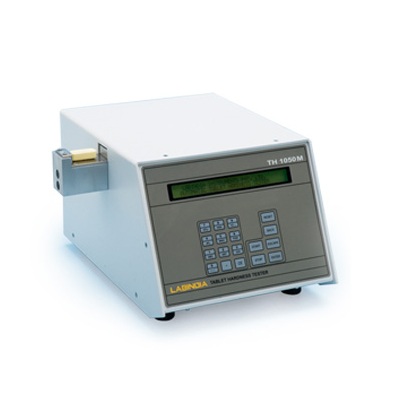 2TH-1050SMáy đo độ cứng, độ dày, chiều rộng và chiều dài viên thuốc 12 vị tríModel: TH-1050SHãng sản xuất: Labindia - Ấn ĐộXuất xứ: Ấn ĐộTính năng kỹ thuật:Bộ điều khiển vi xử lý thân thiện với người sử dụng với các phím mềm Polyester chống thắm nước.12 vị trí băng truyền để đo tự động các thông số độ cứng, độ dày, chiều rộng và chiều dài của viênTích hợp cách quét làm sạch và loại bỏ các mãnh vở, mãnh vụn, bụi trên đường dẫnChạy tự động có thể thực hiện liên tục lên đến 1-99 viên. Tự khởi động lại khi mất điện hoặc khi reset lại hệ thống với thông số lần chạy cuối cùngTự động tăng số lần chay và người sử dụng có thể nhập tên khách hàng với số series máy trên file báo cáoBảo vệ băng mật khẩu với 2 cấp độ: Admin và UserTích hợp đồng hồ thời gian thực (Real Time Clock ) trên bản in báo cáoThông số kỹ thuật:Bộ điều khiển: vi xử lý Micro-controller Phím mềm điều khiển, chống thấm nướcMàn hình hiển thị LCD, 40x2Các thông số đo:Số viên: 1 – 991/. Đo độ dày:Cảm biến đo: chuyển động tuyến tính (Linear Transducer)Dải đo: 0.1mm – 15mmĐơn vị đo: mm hoặc inchĐộ chính xác: ± 0.06mm2/. Đo đường kính/ chiều dài:Cảm biến đo: cảm biến chạm theo từng bước (Stepper controlled Load Touch sensed)Dải đo: 2mm - 32mmĐơn vị đo mm hoặc inchĐộ chính xác: ± 0.06mm.3/. Đo độ cứng: Hardness:Bộ điều khiển tốc độ: Stepper motorĐộ tuyến tính thay đổi USP: 0.8mm/giây hoặc người dùng có thể lựa chọn (0.5mm - 3mm/giây)Cảm biến đo: Load Cell – Strain gaugeDải đo: 2N -  500 NĐơn vị đo: N (Newton’s) / Kp (Kilo Ponds) /Sc (Strong  Cobb) / Pound.Độ chính xác kết quả đo: ± 1NNhập thông số khối lượng thủ công bởi người dùng hoặc kết nối với cân phân tíchPhương pháp lưu trữ: 99 chương trình với thông sốLưu trữ dữ liệu với bộ nhớ Non-Volatile memoryĐịnh dạng báo cáo:a) GLP & vào báo cáo thống kế theo dược điển (Avg,       Min, Max and RSD)b) Báo cáo chương trình thông số c) Báo cáo thẩm địnhCổng ra: Paralell cho máy in Dot matrix / Desk jet Printer.RS232 C cho kết nối với cân Mettler hoặc SatoriousKết nối PC cho truyền, tải dữ liệuKhối lượng thiết bị: 18kgs.Kích thước : 360W x 320H x 350D mm.Nguồn cấp: 230Vac, + 10%, 50 Hz, 65 Watts. Môi trường vận hànhNhiệt độ: 15 - 35oC;Độ ẩm: 5 - 90% không đọng sươngCung cấp bao gồm:Máy đo độ cứng, chiều day, chiều rộng, chiều dài viên TH-1050SBộ phụ kiện tiêu chuẩnBộ hồ sơ thẩm định IQ/OQ Tài liệu hướng dẫn sử dụng tiếng Anh + tiếng Việt01Bộ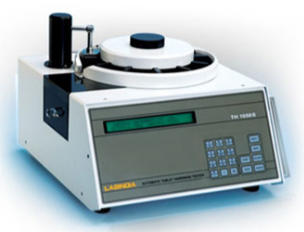 TổngTổngTổngTổngTổngTổngTổngThuế VAT 10%Thuế VAT 10%Thuế VAT 10%Thuế VAT 10%Thuế VAT 10%Thuế VAT 10%Thuế VAT 10%Tổng cộng Tổng cộng Tổng cộng Tổng cộng Tổng cộng Tổng cộng Tổng cộng Bằng chữ: Bằng chữ: Bằng chữ: Bằng chữ: Bằng chữ: Bằng chữ: Bằng chữ: Bằng chữ: Bằng chữ: Mọi thông tin xin liên hệ:Nguyễn Hoàng Long (Mr.)H/p: 0932 664422Tel: (028). 66 570570 – (024).32 009276 Fax: (028). 35 951053Mail: long@vietnguyencov.vn          longvietnguyenco@gmail.comCÔNG TY TNHH TMDV KT VIỆT NGUYỄNGIÁM ĐỐC ĐIỀU HÀNH NGUYỄN HOÀNG LONG